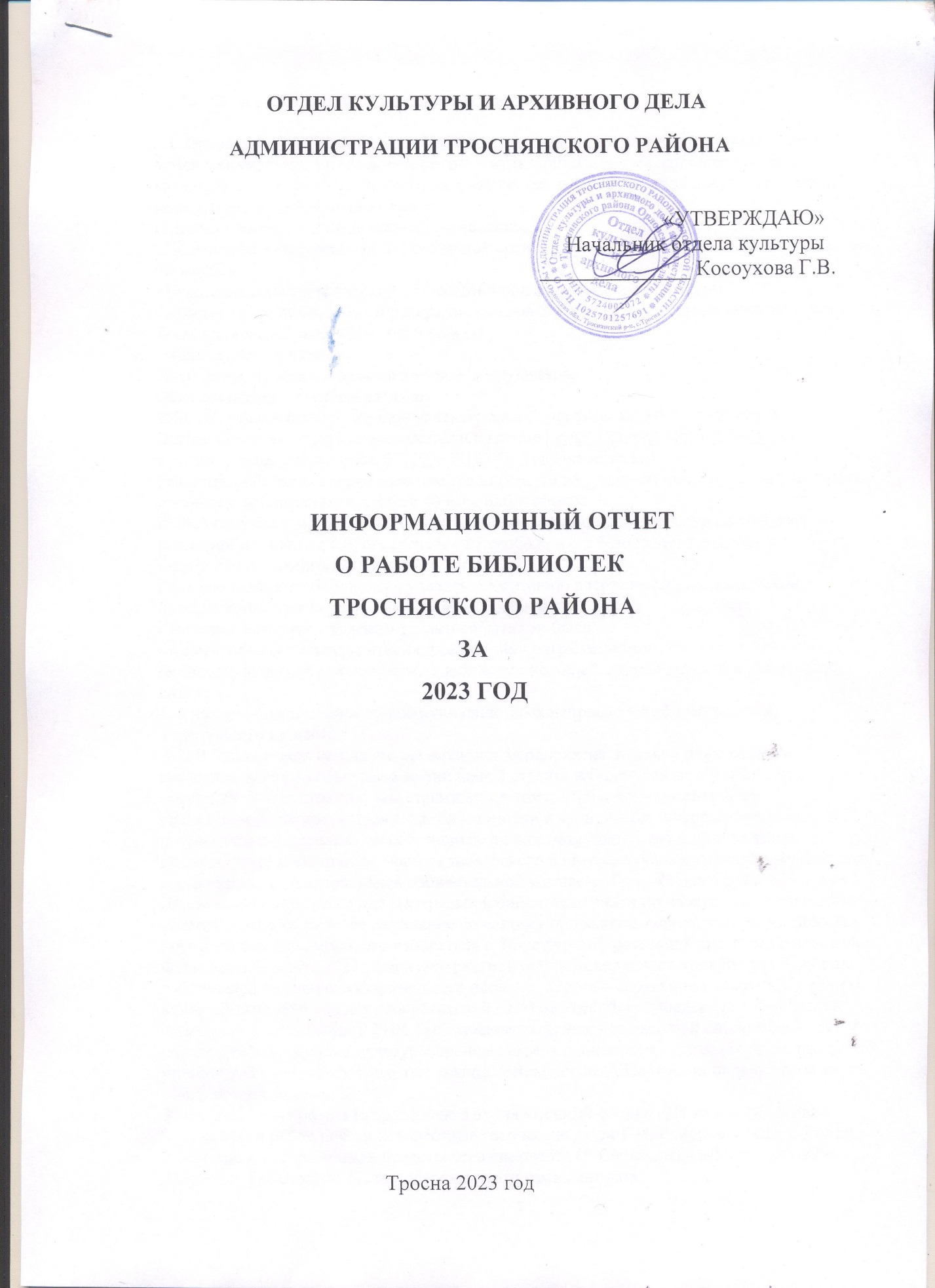 Основные направления деятельности.1.1. Основной миссией библиотек Троснянского района в отчетном году являлась работа библиотек системы, как информационно – культурных центров, способствующих развитию личности жителей местного сообщества, путем представления качественной информации и библиотечных услуг.Нашими направлениями деятельности являлись:- Повышение комфортности библиотечной среды, формирование положительного имиджа библиотек.- Популяризация классической отечественной и зарубежной литературы.- Всестороннее пополнение и раскрытие фондов библиотек, и использование различных форм индивидуальной и массовой работы.- Календарными датами.Повышение профессионального уровня сотрудников.Основные задачи (события) года.2023 год ознаменовался чередой увлекательных проектов, акций, мероприятий. Организовывали виртуальные выставки в группе https://vk.com/club210108987. (в контакте), https://ok.ru/group/61520363913293.  (одноклассники).Районная библиотека верна славным традициям по сохранению памяти  поколений. Были организованы книжные выставки во всех библиотеках. В 2023 году была организация библиотечно-информационного обслуживания всех категорий пользователей, обеспечение их свободного и безопасного доступа к информации, знаниям, культурным ценностям. Большое внимание библиотеки уделяли воспитанию патриотизма, экологическому просвещению, краеведению и правовому воспитанию.Главными историко - краеведческими событиями были:  - формирование культуры чтения: реализация программ летнего чтения, библиографической грамотности,  к юбилеям писателей, неделя детской и юношеской книги;- внедрение информационно-коммуникационных направлений: формирование электронного каталога.     1.2. В библиотеках регулярно проводились мероприятия, посвящённые важным значимым датам и событиям в жизни нашей страны, юбилейным датам известныхписателей. В текущем году мы стремились к тому, чтобы мероприятия былисоциально-ориентированными, приближенными к культурным информационным потребностям населения, способствовали личностному развитию и приобщению пользователей к различным формам творческого и интеллектуального досуга. 14 февраля, председатель территориальной избирательной комиссии Троснянского района Наталия Шестопалова передала в дар Центральной библиотеке книги по избирательной тематике. Также состоялось рабочее совещание по вопросу проведения совместных мероприятий, посвященных Дню молодого избирателя и 30-летию избирательной системы Российской Федерации. В марте 2023 года в центральной библиотеке прошел конкурс для будущих избирателей на знание избирательного процесса «Знать – осознанно выбирать!» в рамках книжной выставки «30 лет избирательной системе Российской Федерации. Орловский сегмент», организованной ТИК Троснянского района и центральной библиотекой.  В апреле в районном доме культуры прошла встреча с писателем А.Полынкиным, где он презентовал свою книгу «Золотые звезды Орловщины». А.Полынкин подарил свои книги в библиотеки района.3 мая 2023 года прошла Всероссийская акция «Вечный огонь» «Из книги - на экран» Троснянский район посетили известные творческие люди Г.Н.Майоров и М.И. Конышин. Участниками встречи была представлена кинолента И. Свеженцева «Девичья пушка». Также для библиотеки  были подарены книги самих авторов.Большое внимание в деятельности библиотек поселения в отчётном году было уделено творчествуписателей и поэтов-юбиляров. Библиотеки принимали участие в разнообразных Всероссийских и региональных акциях:- Всероссийская акция «Библионочь-2023» ;- Всероссийская акция «Хороводы России».1.3. БУК «БИДО» участвовала в реализации муниципальных программ:- «Год педагога и наставника».Библиотечная сеть, организация библиотечного обслуживания населения.Население района составляет  7181  человек. Библиотечным обслуживанием охвачено  %. Население района в 2023 году обслуживало 11 библиотек: центральная районная библиотека, детская библиотека, 9 библиотек поселений. Все библиотеки сельских поселений (9) работают на неполный рабочий день.                           3.Свод главных цифровых показателей за 2023 год.Формирование и организация библиотечных фондов.Книжный фонд Троснянской ЦБС на 01.01.2024 года – 80241 экземпляров, на общую сумму 2578328 руб. 28 коп.Из них книг - 67791 экземпляра, брошюр – 10661 экземпляр, периодических изданий – 1619 экземпляров журналов, 144 – комплектов газет, электронных – 12АВД – 14 – на сумму 1579 руб. 46 коп.Поступило в фонд в 2023 году 525 экземпляра на сумму 37465 руб. 00 коп.Из них периодических изданий: 112 журналов, 10 комплектов газет, книг   403.                        Состояние книжного фонда в % соотношенииБюджетных средств было выделено 43715 руб. 08 коп., на приобретения периодических изданий. На 2 полугодие 2023 г. – 20816 р. 68 коп.,                                                                                                                                     на 1 полугодие 2024 г. - 22898 руб. 40 коп ., На второе полугодие 2023 г., из районного бюджета было выделено на подписные издания – 20816 р. 68 коп., из них на детскую библиотеку выписали: 2 – журнала на сумму – 2596 р. 38 коп. На центральную районную библиотеку: 4 – журналов, 10 – комплектов газет на сумму – 18220 р. 30 коп. На сельские библиотеки ничего.На первое полугодие 2024 года было выделено 22898 руб. 40 коп.Из них на детскую библиотеку: 2 -  журнала на сумму 2759 руб. 46 коп.На центральную районную библиотеку: 9 -  комплектов газет, 4 -  журналов на сумму 20138 руб. 94 коп., на сельские библиотеки ничего.                Использование бюджетных средствВ дар от автора – 100 экз. книг – на сумму 6650 руб. 00 коп.                                                  От читателей – 283 экз. на сумму 14500 руб. 00 коп.                                               Областной бюджет – 2 экз., на сумму – 750 р.                                                                                                 Дом литераторов – 50 экз. книг на сумму 13000 руб. 00 коп.               Орловский институт культуры – 1 экз., на сумму – 1910 руб. 00 коп.                                                                                    Библиотека им. М. Пришвина – 1 экз., на сумму – 655 руб. 00 коп.Из бюджета муниципального района поступило периодических изданий по каталогу «Почта России» - 88 экз.                                                                     Всего за год поступило 525 экз. литературы на общую сумму 37465 р. 00 коп. Поступления по источникам комплектования. Комплектование в Троснянской ЦБС находится на низком уровне.  Основным источником комплектования являются пожертвования от читателей. В центральную районную библиотеку поступило 214 экз. литературы (в 2022 году – 268 экз. литературы), периодических изданий «Почта России» - 63 и пожертвование – 18 экз. периодических изданий.Детская районная библиотека получила 51 экз. литературы (в 2022 – 78 экз.), периодических изданий - 25Сельские библиотеки получили 260 экз. литературы (в 2022 – 476 экз.) периодических изданий «Почта России» - нет, а пожертвование – 16 экз. периодических изданий.В среднем каждый библиотечный филиал получил по 29 экз. литературы.Поступление 2023 года по видам изданий.Списание литературы по ЦБС.Списание литературы по ЦБС.Работу по списанию провели:  Центральная районная библиотека (1954 экз.) литературы на сумму 19579 руб. 20 к., и 56 экз. – периодических изданий библиотека. Детская библиотека (18 экз.) периодических изданийСписано – 1954 экз. литературы на сумму 19579 руб. 20 коп., периодических изданий списано – 74 экз.Всего списано – 2028 экз. на общую сумму 19579 руб.  20 коп.Состояние фонда ЦБС на начало года.В 2023 году проводилась работа по изучению книжного фонда. Изучали: 84(0) – Мировая литература.Анализ фонда.Анализ причины образования неиспользованной части фонда.  Обновляемость фондов – 0,6%                                                                                 Обращаемость фондов – 54,9                                                                                Ветхость (изношенность) фондов – 2,5%                                                                 По Юнеско: поступило за 2023 г. – 525 экз. литературы, жителей по Троснянскому району – 7181                                                                                                        525 : 7181 = 0,07Для обеспечения сохранности фонда большую роль играет работа с задолжниками. Для этого на протяжении многих лет проводятся всевозможные формы работы: индивидуальные беседы, посещение на дому, звонки по телефон. При записи в библиотеку проводятся беседы о бережном отношении к книгам.                                                                                           Один раз в месяц проводятся санитарные дни по обеспыливанию фондов  В центральной районной библиотеки есть пожарно – охранная сигнализация, есть тревожная кнопка, имеются огнетушители. Уже несколько лет библиотеки принимают пожертвование от читателей: это детские книги, фантастика, детективы и др.                                                         Реструктуризация библиотечной сети не проводилась, поэтому необходимости передачи фондов не было.  Есть в фондах библиотеки, литература не отвечающая интересам и запросам наших пользователей.Отсутствие денежных средств – основная причина не пополнения книжных фондов библиотек нашего района. Есть в фондах библиотек непрофильная литература, устаревшая, дублетная, не вызвавшая интереса у читателей и другие причины.Возрос интерес наших читателей в классической литературе, детской, исторической. Необходимо доукомплектовать фонды произведениями современных писателей.При отделе комплектования и обработки работает совет по комплектованию, заседания проводятся ежеквартально. В текущем году рассматривались вопросы:- подведение итогов за год                                                                                          - подвели итоги работы сельских библиотек по изучению книжных фондов – 84(0) отдела ББК. Сделали анализ причин образования неиспользованной литературы.                                          Отдел комплектования и обработки ведет методическую работу по своему профилю. оказала помощь по очищению книжного фонда от устаревшей и ветхой литературы центральной районной библиотеке ОК и О ведет справочный аппарат в виде карточек:- карточка периодических изданий- карточка доукомплектованияУчетный каталог является основой единого справочного аппарата и дает сведения о имеющихся изданиях.Принимает участие ОК и О в семинарных занятиях. Даны консультации по темам:- переучет книжных фондов;- списание книжных фондов (причины);- расстановка фондов;Ведется электронный каталог, в 2023 году было сделано 336 записей, всего 2721 записи.                        Электронные и сетевые ресурсы  Вид используемой автоматизированной библиотечной информационной системы                                                Формирование электронных баз данных Ретроспективных библиографических записей - нет    Поставка БЗ в Объединенный электронный каталог муниципальных библиотек               Орловской области     Заимствование библиографических записей - нет                                                                                                                                                                                                                      Формирование карточных каталоговКоличество поступивших экземпляров – 525                     2. Количество поступивших периодических изданий – 1223. Количество названий – 343. Всего названий - 10914Отредактированы в текущем году 84 (0) отдел – мировая литература, до древнерусской литературы 5. Списано – 2028 экз. литературы. - центральная районная библиотека – 2010 экз. литературы.                                               – детская библиотека  – 18 экз. литературыВсего 2743 карточки вынуто из учетного, алфавитных и систематических каталогов за текущий год.Количество карточек напечатано и расставлено 1197.В электронный каталог записано 336 записи.Всего в электронном каталоге 2721 записи.5. Электронные (сетевые) ресурсы.Центральная библиотека создает электронный каталог системы «ИРБИС».За прошедший год внесено  336   записей, объем электронного каталога на конец года составил  2721 записи.Все записи доступны в интернет.Центральная районная библиотека обеспечивает свободный доступ любого гражданина к инсталлированным базам данных «Консультант Плюс». Выдано инсталлированных документов –  96 экз. 5.1. Обеспечение пользователям доступа к полнотекстовым документам электронных библиотечных систем и баз данных:- количество муниципальных библиотек, имеющих инсталлированные базы данных – центральная библиотека.- количество инсталлированных баз данных, имеющихся в муниципальных библиотека-Консультант Плюс.5.2. Представительство муниципальных библиотек в сети Интернет:- количество муниципальных библиотек, имеющих доступ в Интернет- центральная библиотека и 7 сельских библиотек;- количество муниципальных библиотек, имеющих веб-страницы, аккаунты в социальных сетях – центральная библиотека, страница в контакте и одноклассниках.                       5.3. Предоставление виртуальных услуг и сервисов – книжные выставки, фотографии, презентации.5.4. Анализ состояния и использования электронных сетевых ресурсов муниципальными библиотеками, включая библиотеки – структурные подразделения организаций культурно-досугового типа.В центральной библиотеке имеются электронные ресурсы на различных носителях: этоЭлектронный каталог, электронные базы данных «Консультант Плюс». Читатели библиотек имеют возможность использовать различные электронные ресурсы.5.5. Краткие выводы по разделу. Общие проблемы формирования и использованияэлектронных ресурсов в библиотечной сфере.Работу по вводу библиографических записей в электронный каталог в ОтделеКомплектования и обработки осуществлял 1 библиотечный работник. Для обеспечения качества электронного каталога ежеквартально проводится анализ ошибок при формировании библиографических записей, проводится проверка ЭК по словарям.Справочно-библиографическое обслуживание пользователей осуществляется С использованием электронных ресурсов сети Интернет, справочной правовой системыКонсультант Плюс. Наиболее активно эти ресурсы используются в центральной библиотеке.Общие проблемы формирования и использования электронных ресурсов В библиотеках - это нехватка финансирования на приобретение электронных ресурсов и необходимого технического и программного оборудования. 6. Организация  и содержание библиотечного обслуживания пользователей.6.1. Основные группы пользователей библиотеки: пенсионеры, учащийся, молодёжь.Задачи массовой работы библиотеки – информационные, образовательные и культурные. Из них вытекают тематические направления: патриотическое воспитание, формирование толерантного сознания, профилактика терроризма, краеведение, пропаганда здорового образа жизни, семейных ценностей, художественное и эстетическое воспитание.6.2. Библиотечные мероприятия по данным направлениям проводятся для всех категорий пользователей с учётом их потребностей и интересов. При этом используются традиционные и инновационные формы работы, активные, эмоционально - насыщенные, наглядные и иллюстративные, т. е. те, которые формируют позитивное отношение к библиотеке, повышают престиж книги и чтения.Велась индивидуальная и массовая работа с пользователями. В своей работе библиотеки стремились освещать актуальные проблемы современности, изучались интересы читателей.Основными видами массовой работы являются: наглядная пропаганда (книжные выставки, выставки - просмотры), устная (обзоры, тематические вечера, диспуты и т.д.).В течение года было проведено     массовых мероприятий, включая традиционные формы массового обслуживания – книжные выставки, обзоры литературы, которые посетило   чел.Приоритетными тематическими направлениями работы библиотек района в 2023 году были:• гражданско-патриотическое воспитание;• формирование культуры чтения, сохранение и развитие русского языка, популяризация чтения классической и современной литературы;• правовое просвещение населения, правовое воспитание;• здоровый образ жизни, предотвращение подростковой преступности, наркотической зависимости и других асоциальных явлений;• продвижение традиционных семейных ценностей, поддержка старшего поколения;• популяризация краеведения;6.3.  Культурно – досуговое и просветительская деятельность библиотек, в помощь образованию и производству.      Патриотическое воспитание. В современных условиях библиотека – важное звено в системе патриотического воспитания, прежде всего, молодого поколения. Систематически и целенаправленно работая над формированием нравственно-патриотического и гражданско-правового сознания молодежи, она приобщает к чтению родной литературы, воспитывает любовь к родному языку, интерес к культуре, истории и современной жизни страны.Ко всем государственным праздникам и Дням воинской славы России вбиблиотеках проводятся мероприятия по различным формам работы: акции,конкурсы, патриотические часы, уроки истории и многое другое.Особое место в патриотическом воспитании молодежи занимает тема войны, тема подвига и героизма. 		          Гражданско –патриотическое воспитание.Краеведение                                            Экологическое просвещение                                    Пропаганда  здорового образа жизни  6.4  Библиотечный маркетинг.  Рекламно – имиджевая деятельность библиотек. Привлечение дополнительных средств и ресурсов.Реальными потребителями библиотечно – информационных услуг являются: студенты вузов  и учащиеся школ, педагоги, специалисты сельского хозяйства, муниципальные служащие, пенсионеры, безработные.Библиотеки района тесно сотрудничают с сельскими администрациями, СДК, школами, с местной газетой «Сельские зори».				    Реклама.							В течение года ведется пропаганда библиотек в школах, на производственных участках. При проведении мероприятий вывешиваются объявления на информационных стендах, на проводимые мероприятия посылаются приглашения.Публикация в местной газете, на сайте Троснянской администрации, в соцсетях о проведенных мероприятиях привлекают в библиотеку пользователей.	                         Привлечение дополнительных средств и ресурсов.В дар от автора – 100 экз. книг – на сумму 6650 руб. 00 коп.                                                  От читателей – 283 экз. на сумму 14500 руб. 00 коп.                                                Областной бюджет – 2 экз., на сумму – 750 р.                                                                                                 Дом литераторов – 50 экз. книг на сумму 13000руб. 00 коп.             Орловский институт культуры  – 1 экз., на сумму – 1910 руб. 00 коп.                                                                                   Библиотека имени М. Пришвина– 1 экз., на сумму – 655 руб. 00 коп.Из бюджета муниципального района поступило периодических изданий по каталогу «Почта России» - 88 экз.                                                                7.Справочно - библиографическая и информационная работа.Формирование справочно – библиографического аппарата.В течение года по возможности формировался СБА библиотеки.Сокращение подписки на газеты и журналы сказывается на качестве и пополнении систематической картотеки статей. Из СКС изъято 7 карточек, влито 14. Ведутся картотеки «Наш край».Справочно – библиографическое обслуживание.В течение года выполнялись различные виды справок. Анализ справок выявляет насущные проблемы, связанные с экономической политикой, жилищно- коммунальным обслуживанием, пенсионным обеспечением, правами молодежи. Традиционны краеведческие запросы. Основное количество справок выполнено для служащих, учащихся школ, пенсионеров, аграриев.Основное читательское назначение справок:- в помощь учебному процессу- профессиональная деятельность- самообразование- проведение досугаЗа отчетный период выполнено 159 библиографических справки, из них 42 справки по краеведению, 35 справок по праву.Система информационного обслуживания.В работе библиотек использовались разнообразные формы информационного обслуживания пользователей.Выставки- просмотры:  13(«Книги – юбиляры 2023», «О прошлом – для будущего», «Вместе против терроризма»,  «Сотвори свое будущее»  и др.)Обзоры литературы:  12 Обзор-размышление «Познай себя», экспресс-обзор «Тайны и подвиги, библиогид «Новинки в книжном море», книжный компас «К нам книга новая пришла!», медиа-обзор «Зачарованный мир ФЕНТЕЗИ», литературное ассорти «Будь в тренде – читай!» и другие.Дни информации: 3«Репрессии – трагедия народа» - ЦБ,«Буду Родине служить» - библиотека д. Сомово,«Нас всех объединяет книга» - библиотека с. Никольское.Библиотечные уроки: 1(«Информационные ресурсы библиотеки», и др.)Выделены приоритетные категории потребителей информации: руководители местных органов власти, специалисты с/х, учителя, мед, работники, работники культуры. Информация предоставлялась по следующим темам:Индивидуальную информацию получали 10 человек в ЦБ и 15 человек в сельских библиотеках. Наиболее популярные темы для информирования: «О пенсиях и льготах», «Новое в законодательстве РФ» и др.Центр правовой информацииОсновные направления деятельности Центра правовой информации (ЦПИ).- формирование информационно – правовой среды и информационных ресурсов;- обеспечение свободного доступа к правовой и социальной значимой информации;- повышение правовой культуры населения;- популяризация знаний в области прав человека среди молодежи и школьников.ЦПИ в течение года предоставлял услуги:- доступ к электронным базам СПС «Консультант Плюс».- поиск правовой и социально значимой информации в электронных базах данных, сети Интернет, печатных источниках;- подбор документов правовой тематики по запрашиваемой теме;- предоставление документов во временное пользование.Оформлялись информационные выставки: «Единством Россия сильна» - ноябрь;«Терроризм –зло против человечества» -сентябрь«Конституция страницы истории» - декабрь.За истекший год ЦПИ выполнено 128 справки на различные темы:вопросы законодательства, социального обеспечения, начисления пенсий, вопросы ЖКХ и др. услугами ЦПИ в течение года воспользовались 30 читателей. Электронная законодательная база «Консультант Плюс» теперь обновляется через интернет, что позволяет еще более оперативно находить новые документы.  Формирование информационной культуры читателей.В работе по формированию информационной культуры пользователей использовались устные, наглядные, печатные и комплексные формы обучения. Проводились консультации и беседы у каталогов и картотек.Индивидуальные консультации  - 4Групповые консультации – 1Уроки информационной грамотности - 1                                                               МБА.В течение года от пользователей библиотек района, к сожалению, не поступило ни одного заказа по МБА. Информация о МБА в течение года была доведена до пользователей библиотек.                                                                          8.   КраеведениеКраеведение – важнейший элемент патриотического воспитания. Основными целями краеведческих мероприятий являются: популяризация знаний по истории родного края, приобщение читателей к культурным традициям через творчество писателей. Библиотеки в течение года проводили комплекс мероприятий «Мой край родной – моя история живая». Традиционно задачами библиотечного краеведения являются: сбор материалов и информирование читателей об истории, современном состоянии и перспективных развития своего края или села.В течение года по возможности формировался краеведческий фонд библиотек. Поступило за год 154 экз., на конец года краеведческий фонд составляет 2509экз.В течение года выполнялись различные виды справок, в том числе и краеведческие.Было выполнено  49  краеведческие справки. Основное количество справок выполнено для служащих, учащихся школ, пенсионеров.В работе библиотек использовались разнообразные формы информационного обслуживания.				Выставки документов.1. «Я хочу вам рассказать…» - краеведческий час – с. Муравль,  3 квартал 2. «Трудовая слава нашего района» - ЦБ,  4 квартал			 Рекомендательные списки:1.«Молодым. Активным. Креативным» - в т.ч. ЦББыло организовано  13  краеведческих выставок.9.Автоматизация библиотечных процессовВ БУК «Библиотечно- информационно –досуговое объединение» Троснянского района имеется 11 персональных компьютеров.Из них 2 в центральной районной библиотеке и 9 в библиотеках сельских поселений. ( Воронец,  Ломовец,  Муравль, Н- Муханово, Никольское, Рождественское, Сомово, п. Красноармейский, д. Чермошное). К локальной сети подключено 9 ПК.9 ПК на селе и 2 в ЦБ.Из общего числа библиотек доступ в Интернет имеют 9 библиотек (ЦБ и 8 на селе).Наличие широкополосной связи имеют 6 библиотек на селе  (41.89) и ЦБ (100).6 библиотек (с. Воронец, с. Ломовец, с. Муравль,  с. Никольское, п. Красноармейский, д.Сомово) информатизированы по программе АО «Объединенная ракетно  - космическая корпорация». (Роскосмос)Центральная районная библиотека создает электронный каталог книг (ОК и О).     10. Организационно - методическая деятельность. Повышение квалификации кадров.Консультативно – методическая помощь.Эффективная деятельность библиотек во многом зависит от знаний библиотекарей. В индивидуальных беседах, на семинарах, практикумах настраиваем работников библиотек на то, что наступило время социальных и профессиональных контактов на ином качественном уровне, на формировании навыков работы с информационными ресурсами.Провели 7 консультаций (3 групповых и 4 индивидуальных) для работников БУК БИДО:- библиотечная статистика (групповая, устная);- календарные праздники (групповая, устная);- профессиональная этика и этикет в библиотеке (групповая, устная);- ведение документов в библиотеках (индивидуальная, устная);- проведение акций в библиотеках (групповая, письменная);- составляем программу летних чтений (групповая, устная) и т.д.По результатам анкетирования было выявлено, что фонд библиотеки неотвечает запросам пользователей. Ощущается недостаток всех видов и жанров литературы. Особенно остро стоит проблема с отраслевой литературой. В связи с недостаточным финансированием нестабильна ситуация с подпиской на периодические издания. Можно сделать вывод о недостаточной обеспеченности фонда библиотеки книжными документами и периодическими изданиями, несоответствии качественного и видового состава фонда потребностям пользователей.Анкетирование пользователей библиотеки показало, что основная группачитателей отдают предпочтение художественной литературе, подростки и молодёжь хотели бы видеть в библиотеки больше научно-популярных, учебных, справочных изданий. Для повышения квалификации библиотечных работников БУК БИДО проведены семинары:Семинар – практикум «Ориентиры работы библиотек на 2023 год» январь.«Год 2023: итоги и результаты» - февраль.«Библиотечное краеведение: территория больших возможностей»  «Библиотеки как ресурс развития территории».«Продвижение книги и чтения».Специалисты ЦБ принимали участие в мероприятиях Орловской областной научной универсальной публичной библиотеке им. Бунина.-Ежегодное областное совещание руководителей, специалистов государственных и муниципальных библиотек Орловской области по итогам года 2023 года (методист, редактор, библиотекарь детской библиотеки).- В рамках школы методиста областной семинар (методист).11. Библиотечные кадры.Все библиотеки сельских поселений работают на 0,5 ставки, ЦБ и ДБ на полную ставку.Всего библиотечных работников 14 человек. 14 работников основной персонал и 1 совместитель. 12. Материально –технические ресурсы библиотек.Техническое состояние библиотек БУК «Библиотечно- информационно –досуговое       объединение» удовлетворительное. Почти все библиотеки нуждаются в текущем ремонте.13.Доходы и расходы.14.Социальное развитие коллектива.В 2023 году методист районной библиотеки прошла повышение квалификации в БПОУ «Омский колледж культуры и искусств» «Центр повышения квалификации и профессиональной переподготовки» по программе «Привлечение читателя в библиотеку: формы, методы, перспективы».На праздновании Дня работника культуры были награждены почетными грамотами и памятными подарками:Грамотой Начальника отдела культуры и архивного дела администрации Троснянского района Орловской области:Сомова Н.И. – библиотекарь П. Рождественский;Грамотой Главы района - Попрядухина Н.А. – библиотекарь ЦБ;15. Меры по совершенствованию управления библиотечными организациями.На производственных совещаниях рассматривались вопросы дисциплины, итоги работы библиотек, текущие вопросы в работе библиотек.   16. Выводы и предложения.Работают неполный рабочий день все библиотеки сельских поселений.Естественно такая ситуация отражается на качестве обслуживания пользователей и контрольных показателях. Причиной снижения контрольных показателей является и недостаточное комплектование библиотек детской и современной литературой.Фонды библиотек пополняются книгами, которые жертвуют читатели.Наименованиепоказателей        Всего         Всего         Всего              ЦБ             ЦБ             ЦБ       ДБ       ДБ       ДБ       СБ       СБ       СБНаименованиепоказателейОтчет2022План2023Отчет2023Отчет2022План2023Отчет2023Отчет2022План2023Отчет2023Отчет2022План2023Отчет 2023Наименованиепоказателей(предыдущий год)(отчетный год)(итоги отчетного года)(предыдущий год)(отчетный год)(итоги отчетного года)(предыдущий год)(отчетный год)(итоги отчетного года)(предыдущий год)(отчетный год)(итоги отчетного года)Число пользователей339240003776121213001620365400355181520001801Число посещений (всего):20130260002486159507104103465100511451899080116169326в стационаре20130260002486159507104103465100511451899080116169326вне стационараЧисло обращений удаленных пользователейЧисло книг379934600044044149982000021105579460005655172012000017284Читаемость11.211.511.612.315.413.0214.31515.99.4109.5Посещаемость 5.96.56.55.55.46.312.312.714.64.85.85.1Обращаемость 0,410.50.610.91.21.51.10.310.3% охвата населения по району44.110059.7% охвата населения без районного центра35.9  5042.5ОтделыОПЛ2/53/475/7880/84Состояние на 01 .01. 2024 г.10,06,95,93,873,3Поступление по ЦБС за 2023 г.17,513,15,5    0,263,6Источник комплектованияМуниципальный бюджетОбщая суммаВсего выделено43715 руб. 08 коп.43715 руб. 08 коп.Из них:Подписка периодических изданийII полугодие 2021 года.    I полугодие 2022 года                                        20816 руб. 68 коп.              22898 руб. 40 коп.                                       20816 р. 68 коп.                       22898 р. 40 коп.     Всего использовано43715 р. 08 коп.Источник комплектованияКоличествоСумма1. Муниципальный бюджет            - периодические издания (газеты, журналы)88                          2. В дар:                                                                 областной бюджет                                      -Дом литераторов г. Орел                    - Орловский институт культуры          - б – ка им. М. Пришвина                                               25011750 р. 00 к.13000 р. 00 к.1910 р. 00 к.655 р. 00 к.                 - от читателей                                                       - от автора                                                   28310014500 р. 00 к.6650 р. 00 к.Итого:52537465 р. 00 к.Библиотеки Книг Журналы Периодические изданияБиблиотека с. Воронец17-Библиотека д. Н-Муханово261-Библиотека с. Ломовец27-Библиотека п. Красноармейский8-Библиотека с. Муравль5014-Библиотека с. Никольское19-Библиотека п. Рождественский481-Библиотека с. Сомово23-Библиотека д. Чермошное26--Детская библиотека2625Троснянская районная библиотека13318 63Всего:4033488Сельские библиотеки24416-Причины Всего ОПЛ2/53/475/7880/84Ветхая 625   8   12  38   5562Устаревшая1311 586  279 340  58 48 Истек срок хранения7452121Итого:2010646 292 399 63610Всего ОПЛЕстественно-науч.Техника с/хИскусство, физкультура и спортХудожественная литератураСостояние на 01.01.2023 г.81744867056965081316959128Поступило за 2023 г.525926929   1 334Выбыло за 2023 г.202873228036158597Состоит на 01.01. 202480241803054854749311258865Всего просмотрено литературыИз них было выдано по годамИз них было выдано по годамИз них было выдано по годамИз них было выдано по годамИз них было выдано по годамВсего просмотрено литературыНи разу1-2 раза2-5 раз6-10 разСвыше 10 раз2858280949824299506Раздел фондаВсего экземпляровИз них не было выдано читателям по причинеИз них не было выдано читателям по причинеИз них не было выдано читателям по причинеИз них не было выдано читателям по причинеИз них не было выдано читателям по причинеРаздел фондаВсего экземпляровНепрофильные Излишняя дублетностьУстаревшие Не вызывает интересПрочие  84(0)28098182ГодНаименование АБИСПримечания2021САБ ИРБИС 642022САБ ИРБИС 642023САБ ИРБИС 64ГодСовокупный объем ЭК (общее число БЗ)Доступно в интернет (кол-во БЗ)Объем БД «ЭК книг» (кол-во БЗ)Редактирование БД «ЭК книг»Объем учетного каталога2021200220021987582549520222385238522994525500202327212721270535239542021 г.2022 г.2023 г.569383336Название каталогаТекущее пополнение   ( кол-во влитых КК)Текущее изъятие (кол-во КК)Текущее редактирование (кол-во КК)Учетный каталог399987Алфавитный 399878Систематический399878Всего11972743№Наименование мероприятияНаименование мероприятияСрок исполненияМесто проведенияМесто проведенияОтветственный                                                Выставки - информации                                               Выставки - информации                                               Выставки - информации                                               Выставки - информации                                               Выставки - информации                                               Выставки - информации                                               Выставки - информации1Час истории «Подвиг Ленинграда»Час истории «Подвиг Ленинграда»Январь        Библиотека        Библиотека ЦБ                   К выводу советских войск из республики Афганистан                   К выводу советских войск из республики Афганистан                   К выводу советских войск из республики Афганистан                   К выводу советских войск из республики Афганистан                   К выводу советских войск из республики Афганистан                   К выводу советских войск из республики Афганистан                   К выводу советских войск из республики Афганистан22Книжная выставка: «Воинская слава Сталинграда»февральБиблиотека Библиотека ЦБ33Книжная выставка: «Сталинградская битва»Февраль БиблиотекаБиблиотекаС. Воронец44Книжная выставка: «Афганская война –живая память»Февраль Библиотека Библиотека ЦБ                                           День защитника Отечества                                           День защитника Отечества                                           День защитника Отечества                                           День защитника Отечества                                           День защитника Отечества                                           День защитника Отечества                                           День защитника Отечества55Книжная выставка: «Защитник Отечества – звание гордое»ФевральБиблиотека Библиотека Библиотека с. Никольское66Выставка-размышление «Есть такая профессия –родину защищать»Февраль Библиотека Библиотека Библиотека д. Н. - Муханово                                                        День Победы                                                        День Победы                                                        День Победы                                                        День Победы                                                        День Победы                                                        День Победы                                                        День Победы77Книжная выставка: «Победа»Март Библиотека Библиотека д. Н.- МухановоБиблиотека д. Н.- Муханово88Книжная выставка: «Эта память, верьте люди всей земле нужна»Март Библиотека, школа ЦБЦБ                                                   День России                                                   День России                                                   День России                                                   День России                                                   День России                                                   День России                                                   День России99 Книжная выставка: «С Днем России»Июнь Библиотека ЦБЦБ1010Книжная выставка:  «Родина моя - Россия». Июнь Библиотека Библиотека с. НикольскоеБиблиотека с. Никольское                                            День памяти и скорби                                             День памяти и скорби                                             День памяти и скорби                                             День памяти и скорби                                             День памяти и скорби                                             День памяти и скорби                                             День памяти и скорби 1111Книжная выставка «День памяти и скорби»июньБиблиотекаС. МуравльС. Муравль                                  День солидарности в борьбе с терроризмом                                  День солидарности в борьбе с терроризмом                                  День солидарности в борьбе с терроризмом                                  День солидарности в борьбе с терроризмом                                  День солидарности в борьбе с терроризмом                                  День солидарности в борьбе с терроризмом                                  День солидарности в борьбе с терроризмом1212Книжная выставка: «Терроризм- угроза современного мира»Сентябрь Библиотека П. РожественскийП. Рожественский1313Книжная выставка «Вместе против терроризма»СентябрьБиблиотекаБиблиотека д. ЧермошноеБиблиотека д. Чермошное                                        День народного единства                                        День народного единства                                        День народного единства                                        День народного единства                                        День народного единства                                        День народного единства                                        День народного единства1414Книжная выставка: «Единство во имя России»Ноябрь Библиотека Библиотека д. Н. МухановоБиблиотека д. Н. Муханово1515Книжная выставка: «В единстве народа –сила России»Ноябрь Библиотека Библиотека с. НикольскоеБиблиотека с. Никольское                                        День Героев Отечества                                        День Героев Отечества                                        День Героев Отечества                                        День Героев Отечества                                        День Героев Отечества1616Книжная выставка: «Гордость и слава России»Декабрь БиблиотекаЦБЦБ17Книжная выставка: «Здесь Родины моей начало»Март Библиотека Библиотека п. Красноармейский18Книжная выставка: «Моя малая Родина. Место, где хочется жить»МайБиблиотека Библиотека д. Чермошное19Книжная выставка: «Мира не узнаешь, не зная края своего»Март – август Библиотека Библиотека д. Сомово20Книжная выставка: «Живет село –живет Россия»Май  Библиотека ЦБ                                                 Правовое просвещение                                                  Правовое просвещение                                                  Правовое просвещение                                                  Правовое просвещение                                                  Правовое просвещение 21Книжная выставка: «Законы нашего государства»Декабрь  Библиотека ЦБ22Информационный час «День Конституции»Июнь Библиотека Библиотека д. Н.-Муханово23Книжная выставка «Экология: тревога и надежда».Январь Библиотека Библиотека с. Муравль24Час информации «Эта хрупкая планета»Февраль Библиотека Библиотека с. Ломовец25Книжная выставка: «Знать сегодня, чтобы жить завтра»Апрель Апрель Библиотека Библиотека Библиотека Библиотека Библиотека д. Чермошное26Беседа«Сделаем выбор в пользу жизни».АпрельАпрельШкола Школа Школа Школа Библиотека с. Муравль27час полезной информации «Нет наркотикам  -выбери жизнь».Июнь Июнь Библиотека Библиотека Библиотека Библиотека ЦБ                                    В помощь образованию и производству                                     В помощь образованию и производству                                     В помощь образованию и производству                                     В помощь образованию и производству                                     В помощь образованию и производству                                     В помощь образованию и производству                                     В помощь образованию и производству                                     В помощь образованию и производству                                     В помощь образованию и производству 28Книжная выставка: «В мире приключений и открытий»Март  Март  Библиотека Библиотека Библиотека Библиотека Библиотека с. Муравль29Беседа:  «В мире новых знаний»Март  Март  Библиотека Библиотека Библиотека Библиотека Библиотека д. СомовоВ помощь духовному развитию личности (религия, нравственность, искусство, художественная литература)В помощь духовному развитию личности (религия, нравственность, искусство, художественная литература)В помощь духовному развитию личности (религия, нравственность, искусство, художественная литература)В помощь духовному развитию личности (религия, нравственность, искусство, художественная литература)В помощь духовному развитию личности (религия, нравственность, искусство, художественная литература)В помощь духовному развитию личности (религия, нравственность, искусство, художественная литература)В помощь духовному развитию личности (религия, нравственность, искусство, художественная литература)В помощь духовному развитию личности (религия, нравственность, искусство, художественная литература)В помощь духовному развитию личности (религия, нравственность, искусство, художественная литература)30Книжная выставка: «Здравствуй Масленица» Книжная выставка: «Здравствуй Масленица» Февраль Февраль Библиотека Библиотека Библиотека Библиотека с. Никольское 31Книжная выставка: «В мире интересных книг»Книжная выставка: «В мире интересных книг»Апрель Апрель Библиотека Библиотека Библиотека Библиотека д.СомовоРабота с отдельными группами населения (дети до 14 лет включительно, молодежь (15-30 лет), пенсионеры,  ветераны, многодетные семьи, люди с ограниченными возможностями)Работа с отдельными группами населения (дети до 14 лет включительно, молодежь (15-30 лет), пенсионеры,  ветераны, многодетные семьи, люди с ограниченными возможностями)Работа с отдельными группами населения (дети до 14 лет включительно, молодежь (15-30 лет), пенсионеры,  ветераны, многодетные семьи, люди с ограниченными возможностями)Работа с отдельными группами населения (дети до 14 лет включительно, молодежь (15-30 лет), пенсионеры,  ветераны, многодетные семьи, люди с ограниченными возможностями)Работа с отдельными группами населения (дети до 14 лет включительно, молодежь (15-30 лет), пенсионеры,  ветераны, многодетные семьи, люди с ограниченными возможностями)Работа с отдельными группами населения (дети до 14 лет включительно, молодежь (15-30 лет), пенсионеры,  ветераны, многодетные семьи, люди с ограниченными возможностями)Работа с отдельными группами населения (дети до 14 лет включительно, молодежь (15-30 лет), пенсионеры,  ветераны, многодетные семьи, люди с ограниченными возможностями)Работа с отдельными группами населения (дети до 14 лет включительно, молодежь (15-30 лет), пенсионеры,  ветераны, многодетные семьи, люди с ограниченными возможностями)Работа с отдельными группами населения (дети до 14 лет включительно, молодежь (15-30 лет), пенсионеры,  ветераны, многодетные семьи, люди с ограниченными возможностями)32Книжная выставка: «Я конечно вернусь» (В. Высоцкий)Книжная выставка: «Я конечно вернусь» (В. Высоцкий)Январь Январь Январь Библиотека ЦБЦБ33Книжная выставка: «Путешествие в мир Пришвина» (150 лет со д.р. М.М. Пришвина)Книжная выставка: «Путешествие в мир Пришвина» (150 лет со д.р. М.М. Пришвина)Февраль  Февраль  Февраль  Библиотека  Библиотека д. Н.- Муханово Библиотека д. Н.- Муханово34Книжная выставка: «Мир А.Н.Островского» (200 лет со д.р. А.Н.Островского)Книжная выставка: «Мир А.Н.Островского» (200 лет со д.р. А.Н.Островского)Апрель Апрель Апрель Библиотека ЦБЦБ35Книжная выставка: «1 июня- день защиты детей»Книжная выставка: «1 июня- день защиты детей»Июнь Июнь Июнь Библиотека Библиотека д. Н. -МухановоБиблиотека д. Н. -Муханово36Книжная выставка: «Книжная радуга детства» Книжная выставка: «Книжная радуга детства» Июнь Июнь Июнь Библиотека ЦБЦБ37Книжная выставка: «В.Я. Шишков- 150 лет со д.р.»Книжная выставка: «В.Я. Шишков- 150 лет со д.р.»октябрьоктябрьоктябрьБиблиотека Библиотека с. ВоронецБиблиотека с. Воронец38Книжная выставка: «15 октября – день отца»Книжная выставка: «15 октября – день отца»Октябрь Октябрь Октябрь Библиотека Все библиотеки Все библиотеки 39Книжная выставка: «С любовью к маме»Книжная выставка: «С любовью к маме»Ноябрь Ноябрь Ноябрь Библиотека Библиотека с. НикольскоеБиблиотека с. Никольское40Книжная выставка: «Здравствуй, Гостья Зима»Книжная выставка: «Здравствуй, Гостья Зима»Декабрь Декабрь Декабрь Библиотека ЦБЦББюджетное финансированиеВсего       ЦБ      ДБСельские библиотекиИсточники финансирования Федеральный Областной (субсидии)567672279930     55986231756Местный 3754493.662108366.70295492.041350634.92Софинансирование Итого:4322165.662388296.70351478.041582390.92Использование средств: Комплектование 43715.0838359.245355.84ПодпискаПриобретение оборудования компьютерЗарплата278018115247352226631032783Дополнительные поощрительные выплаты43600021500043000178000Начисление на зарплату83950746040167244311862Дополнительные поощрительные выплатыначисления131672649301298653756Всего зарплата и начисления418736022650663458931576401Услуги (газ, свет)35695.2335466.03      229.20Услуги связи37782.3531792.435989.92Транспортные услуги проезд793793Содержание имуществаМатериально –техническая база1232012320Учеба45004500Итого: 4322165.662388296.70351478.041582390.92